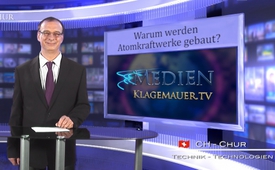 Warum werden Atomkraftwerke gebaut?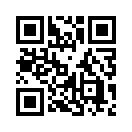 Ihnen wie mir ist es bestimmt auch schon passiert: Mitten in der Arbeit oder im Freizeitvergnügen schaltet sich ihr Computer oder Fernseh- gerät ab...Sehr geehrte Zuschauerin,
sehr geehrter Zuschauer,
herzlich willkommen zu 
einer weiteren Ausgabe
auf Klagemauer-TV aus
dem Studio Chur.

Ihnen wie mir ist es
bestimmt auch schon passiert:
Mitten in der Arbeit oder
im Freizeitvergnügen schaltet
sich ihr Computer oder Fernsehgerät ab, der Geschirrspüler
hat sein diskretes Brummen 
aufgegeben, der Kühlschrank
bleibt dunkel wenn sie ihn öffnen.
Ins Internet kommen sie
auch mit dem Laptop nicht,
obwohl der Akku eben frisch
aufgeladen ist. Kein Licht brennt
mehr und einen Kaffee können 
Sie sich auch nicht mehr herauslassen.

Welche Auswirkungen ein Stromunterbruch ausserhalb unserer 4
Wände hat, lässt sich auch erahnen:

An der Tankstelle funktionieren
die Säulen nicht mehr und in den
Läden ist mit den Schiebetüren und
den Kassen ebenfalls nichts mehr
zu machen. Einkaufen ist in diesem
Moment nicht mehr möglich.

Wir sind in allen Bereichen unseres
Leben von der Elektrizität vollständig 
abhängig.
Und die muss in grossen Mengen 
erzeugt werden in Kohle-, Wasser- 
und Atomkraftwerken.

Landläufig herrscht die Meinung
in breiten Kreisen dabei immer noch,
dass Atomkraftwerke notwendig
seien.
AKW’s dienen allerdings nicht aussschliesslich dem Wohle der Menschheit.
Finanziell profitiert das Volk nicht
vom Atomstrom. – Im Gegenteil:

Würden alle staatlichen Subventionen,
die von unseren Steuergeldern bezahlt
werden, wegfallen, wäre eine Kilowattstunde nicht mehr erschwinglich und 
läge bei mindestens 2 Euro.
Führende Atomexperten behaupten,
dass Atomkraftwerke gebaut werden,
um nukleare Sprengköpfe produzieren
zu können.
Mehr als die Hälfte aller AKW’s auf der
Welt stehen in Ländern, welche AtomWaffen besitzen. Die sechs Staaten mit
den meisten Atomkraftwerken besitzen
97% aller nuklearen Sprengköpfe.
Diese Fakten stellen die häufig geäusserte
Behauptung, wonach zivile und 
militärische Nutzung von Atomenergie
völlig unabhängig voneinander seien,
ernsthaft in Frage.

Liebe Zuschauerin,
lieber Zuschauer,
ich danke Ihnen für Ihr  Interesse.
Seien sie auch morgen wieder 
bei Klagemauer-TV dabei.
Bis dahin wünsche ich Ihnen einen
schönen Abend.von mf.Quellen:http://www.wendezeit.ch/atomenergie-atombombe-atomkraftwerke-zusammenhang
Vortrag von Dr. Phil. Holger Strohm: http://anti-zensur.infoDas könnte Sie auch interessieren:#Atomkraft - www.kla.tv/AtomkraftKla.TV – Die anderen Nachrichten ... frei – unabhängig – unzensiert ...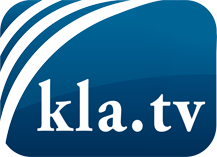 was die Medien nicht verschweigen sollten ...wenig Gehörtes vom Volk, für das Volk ...tägliche News ab 19:45 Uhr auf www.kla.tvDranbleiben lohnt sich!Kostenloses Abonnement mit wöchentlichen News per E-Mail erhalten Sie unter: www.kla.tv/aboSicherheitshinweis:Gegenstimmen werden leider immer weiter zensiert und unterdrückt. Solange wir nicht gemäß den Interessen und Ideologien der Systempresse berichten, müssen wir jederzeit damit rechnen, dass Vorwände gesucht werden, um Kla.TV zu sperren oder zu schaden.Vernetzen Sie sich darum heute noch internetunabhängig!
Klicken Sie hier: www.kla.tv/vernetzungLizenz:    Creative Commons-Lizenz mit Namensnennung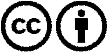 Verbreitung und Wiederaufbereitung ist mit Namensnennung erwünscht! Das Material darf jedoch nicht aus dem Kontext gerissen präsentiert werden. Mit öffentlichen Geldern (GEZ, Serafe, GIS, ...) finanzierte Institutionen ist die Verwendung ohne Rückfrage untersagt. Verstöße können strafrechtlich verfolgt werden.